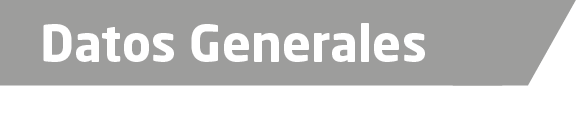 Nombre Gustavo Luis Huerta BarcelataGrado de Escolaridad LICENCIADO EN DERECHOCédula Profesional (Licenciatura) 4380948Cédula profesional (Maestría) En trámiteTeléfono de Oficina 2299862677Correo Electrónico lethuer@hotmail.comDatos GeneralesFormación Académica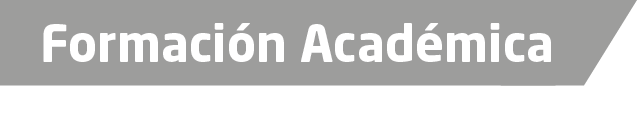 1963 - 1969Universidad Veracruzana Estudios de Licenciatura en Derecho.2013-2015Maestría en Ciencias Penales en el Consejo Mexicano de Ciencias Jurídicas de la salud A.C, Ubicada en la Ciudad de Veracruz, Veracruz.Trayectoria Profesional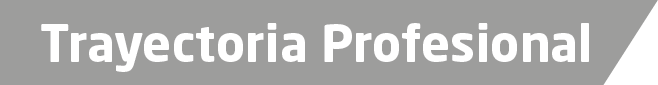 16 de mayo del 2016  a la fechaA.M.P. Auxiliar  del fiscal Regional. Zona centro15 de Septiembre 2014 a mayo 2016A.M.P 3RA VERACRUZ. VER.06 de mayo 2014 a septiembre 2014A.M.P 2DA VERACRUZ, VER.30 de mayo de 2006 a mayo 2014A.M.P.A. del subprocurador regional zona centro04 de octubre 2005 a mayo 2006Me reincorporo como A.M.P. Auxiliar del subprocurador2004 al 2005Director de averiguaciones previas de Ciudad de .Carmen Campeche1999 – 2004Dedicado al ejercicio de la profesión1996 – 1998Coordinador regional de la policía judicial zona norte del estado Conocimiento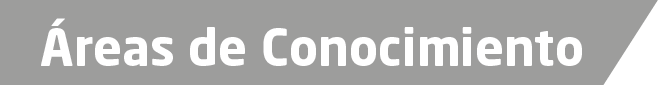 Derecho ConstitucionalDerecho CivilDerecho Penal